Den Burg, 13 maart 2016Beste leerling van O.S.G. De Hogeberg,Jullie hebben het al meegekregen afgelopen week: donderdag 24 maart is het zover! Dance for fun: CliniClowns en The Party van Q-music gaan een geweldig feest op O.S.G. De Hogeberg neerzetten! Dit feest is niet zomaar een schoolfeest, want samen met één van de bekende DJ’s van Q-music gaat het dak eraf! Tijdens het vier uur durende schoolfeest gaan jullie met de DJ’s 60 minuten dansen en laten je voor deze prestatie sponsoren. Maar dat is op de muziek van de Q-music DJ’s natuurlijk een fluitje van een cent! Er zijn prijzen te winnen, misschien wil jij wel meedraaien met de DJ’s en er worden goodies uitgedeeld van Q-music. En dit allemaal voor het goede doel. Met de opbrengst zorgt CliniClowns ervoor dat nog meer zieke kinderen afleiding en plezier krijgen. Om het zo leuk en makkelijk mogelijk te maken krijgt elke leerling een eigen sponsorpagina op internet. Je ontvangt via je e-mailadres van school een mail waarin staat uitgelegd hoe dit werkt. Hiermee kunnen mensen je online sponsoren via bijvoorbeeld IDEAL, dat gaat super makkelijk! Haal tenminste 15 euro sponsorgeld op, dan mag je gratis naar het feest en maak je kans op gave prijzen! Stuur de link van jouw sponsorpagina naar zoveel mogelijk familie, buren en vrienden: (www.danceforfun.nl/schoonoord/profiel/voornaam_achternaam, of als je een tussenvoegsel heb www.danceforfun.nl/schoonoord/profiel/voornaam_voorvoegsel_achternaam). Haal jij het meeste sponsorgeld op? Dan win je een iPad mini! Even in het kort:Wat: Dance for fun voor CliniClownsWaar: O.S.G. De HogebergWanneer: donderdag 24 maart 2016 van 20.00-00.00 uurWe wensen jullie alvast een mooi feest en veel succes met het ophalen van sponsorgeld. Tot 24 maart, je bent er toch bij?!Groeten van CliniClowns en de DJ’s van Q-music:Check this out: https://youtu.be/i7L3F88IICU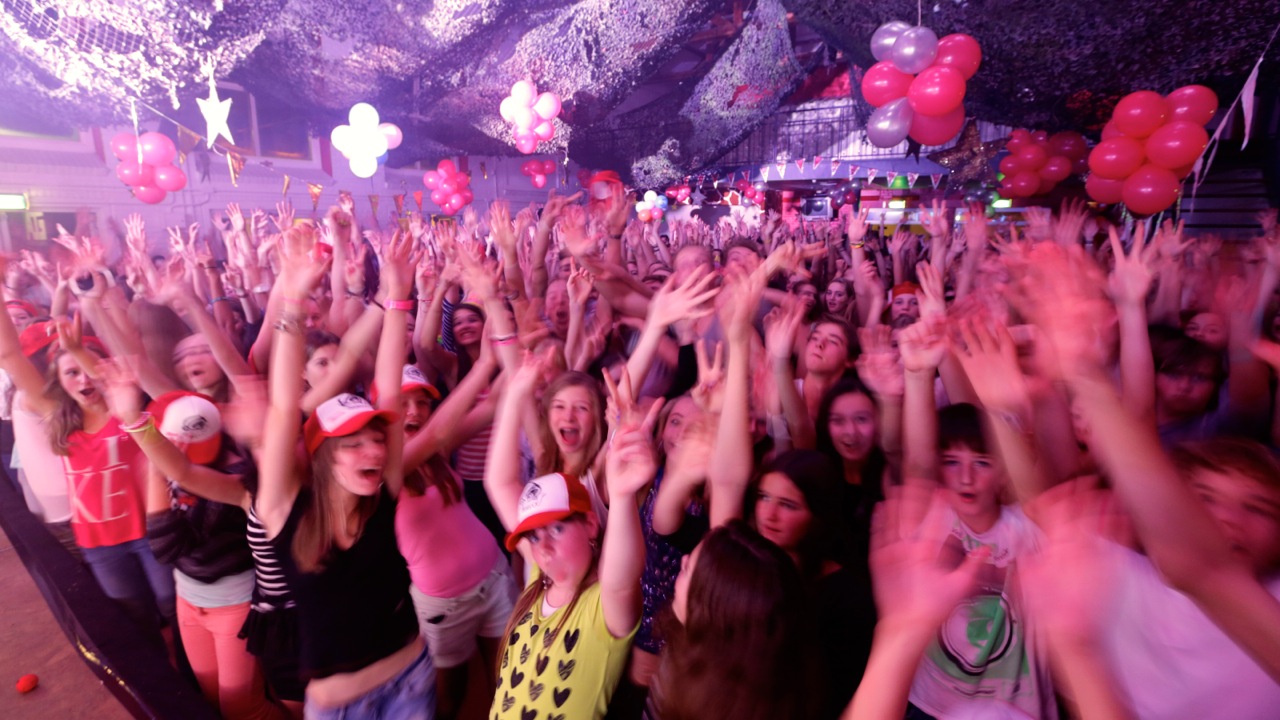 